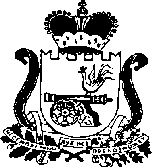 СОВЕТ ДЕПУТАТОВ РУДНЯНСКОГО ГОРОДСКОГО ПОСЕЛЕНИЯ РУДНЯНСКОГО РАЙОНА СМОЛЕНСКОЙ ОБЛАСТИРЕШЕНИЕот   24.11.2016 № 81                  О внесении изменений в Положение о порядке предоставления лицами, замещающими муниципальные должности муниципального образования Руднянского городского поселения Руднянского района Смоленской области, сведений о своих доходах, об имуществе и обязательствах имущественного характера и о доходах, об имуществе и обязательствах имущественного характера супруги (супруга) и несовершеннолетних детей, а также о проверке указанных сведений и их размещении на официальном сайте муниципального образования Руднянского городского поселения Руднянского района Смоленской области, утвержденное решением Совета депутатов Руднянского городского поселения Руднянского района Смоленской области от 26.04.2016 № 54В соответствии с требованиями Федерального закона от 03.12.2012 № 230-ФЭ «О контроле за соответствием расходов лиц, замещающих государственные должности, и иных лиц их доходам», Федерального закона от 25 декабря 2008 года № 273-ФЭ «О противодействии коррупции», Совет депутатов Руднянского городского поселения Руднянского района Смоленской областиРЕШИЛ:Внести изменения в Положение о порядке предоставления лицами, замещающими муниципальные должности муниципального образования Руднянского городского поселения Руднянского района Смоленской области, сведений о своих доходах, об имуществе и обязательствах имущественного характера и о доходах, об имуществе и обязательствах имущественного характера супруги (супруга) и несовершеннолетних детей, а также о проверке указанных сведений и их размещении на официальном сайте муниципального образования Руднянского городского поселения Руднянского района Смоленской области, утвержденное решением Совета депутатов Руднянского городского поселения Руднянского района Смоленской области от 26.04.2016 №54:          1) раздел 2 читать в следующий редакции:2. Порядок представлениялицами, замещающими муниципальные должности, сведений о своих доходах, расходах об имуществе и обязательствах имущественного характера и о доходах, расходах об имуществе и обязательствах имущественного характера супруги (супруга) и несовершеннолетних детей         1. Лица, замещающие муниципальные должности (Глава муниципального образования, Председатель представительного органа, депутаты), ежегодно не позднее 1 апреля года, следующего за отчетным финансовым годом представляют сведения о своих доходах, об имуществе и обязательствах имущественного характера, а также сведения о доходах, об имуществе и обязательствах имущественного характера своих супруги (супруга) и несовершеннолетних детей в представительный орган муниципального образования (Комиссию).        Указанные сведения представляются по форме справки, утвержденной Указом Президента Российской Федерации от 23.06.2014 № 460.          2. Лицо, замещающее муниципальную должность представляет ежегодно:          1) сведения о своих доходах, расходах полученных за отчетный период              (с                1 января         по 31 декабря) от всех источников (включая   заработную плату, денежное вознаграждение, пенсии, пособия, иные выплаты), а также сведения об имуществе, принадлежащем ему на праве собственности, и о своих обязательствах имущественного характера по состоянию на конец отчетного периода;          2) сведения о доходах, расходах супруги (супруга) и несовершеннолетних детей, полученных за отчетный период (с 1 января по 31 декабря) от всех источников (включая заработную плату, пенсии, пособия, иные выплаты), а также сведения об имуществе, принадлежащем им на праве собственности, и об их обязательствах имущественного характера по состоянию на конец отчетного периода.         3. В случае если лицо, замещающее муниципальную должность, самостоятельно обнаружило, что в представленных им сведениях о доходах, расходах об имуществе и обязательствах имущественного характера не отражены или не полностью отражены какие-либо сведения, либо имеются ошибки, оно вправе представить уточненные сведения в порядке, установленном настоящим Положением.        Лицо, замещающее муниципальную должность, может представить уточненные сведения путем представления новой справки по форме справки, утвержденной Указом Президента Российской Федерации от 23.06.2014 № 460, в течение одного месяца после окончания срока, указанного в пункте 1 настоящего раздела.         4. Сведения о доходах, расходах об имуществе и обязательствах имущественного характера, представляемые в соответствии с настоящим Положением лицами, замещающими муниципальные должности, являются сведениями конфиденциального характера, если действующим законодательством они не отнесены к сведениям, составляющим государственную тайну.         5. В случае непредставления или представления заведомо ложных сведений о доходах, расходах об имуществе и обязательствах имущественного характера лицо, замещающее муниципальную должность, несет ответственность в соответствии с законодательством Российской Федерации.         2) в разделе 4:         а) в абзаце третьем части 2 слово «расходах,» исключить;         б) абзац первый части 3 дополнить следующим предложением:«Депутаты  Руднянского городского поселения Руднянского района Смоленской области, являющиеся супругами или близкими родственниками, не могут быть членами Комиссии.»;         в) в абзаце втором пункта 1 части 8 слово «расходах,» исключить.         3) в абзац 1 пункта 1 части 1  читать в следующий редакции:           - порядок предоставления лицами, замещающими муниципальные должности   Руднянского городского поселения (далее – лицо, замещающее       муниципальную должность), сведений о своих доходах, расходах об имуществе и обязательствах имущественного характера и о доходах, расходах  об имуществе и обязательствах имущественного характера супруги (супруга) и несовершеннолетних детей;         2. Настоящее решение вступает в силу после официального опубликования в порядке, установленном Уставом  Руднянского городского поселения Руднянского района Смоленской области.Глава муниципального образованияРуднянского городского поселенияРуднянского района Смоленской области    С.Н. Костин